  ,        EXTRAITS  :  FUTURO  II   F. I. F. ALE PROGRAMME DE L’EDUCATIONLors de sa séance du 27 juin 1970, l'International FA Board a accepté une proposition de la Fédération Internationale de Football Association, fixant que pratique du tirage au sort pour déterminer, dans le cas de match nul, laquelle des deux équipes est qualifiée, dans des matches de Coupe, ou reçoit éventuellement le trophée, ne devrait plus être utilisée et être remplacée par le tir de coups de pied à partir du point de réparation. Cette pratique qui ne doit pas être considérée - comme faisant partie du match est soumise aux conditions suivantes:        	1. L'arbitre choisit le but vers lequel seront tirés tous les coups.2. Il tire à pile ou face et l'équipe dont le capitaine est désigné par le sort  botte le premier coup.3. L'arbitre notera le nom de chaque joueur au moment où celui-ci tire un coup du point de réparation.4. a) Les deux équipes tireront chacune cinq coups en observant les dispositions des paragraphes : c et d.    	    b) les coups seront bottés alternativement.            c) Si, avant que les deux équipes n'aient botté cinq coups, l’une en marque plus que  l'autre, même si celle-ci pouvait achever de botter ses cinq coups, le tir des coups sera  interrompu.            d) Si, après que les deux équipes ont botté cinq coups, toutes deux ont obtenu le même nombre de buts où aucun, on continuera à botter les coups, dans le même ordre, jusqu'au moment ou, chaque équipe ayant botté le même nombre de coups (pas  nécessairement cinq de plus), l'une aura marqué un but de plus que l'autre.5. L'équipe qui marque le plus grand nombre de buts - que le nombre de coups soit botté suivant les dispositions des paragraphes : 4a - 4c - ou 4d - se qualifie pour le tour suivant de la compétition ou en est déclarée vainqueur, suivant les cas.    6.a) A part l'exception mentionnée au paragraphe : b,  ci-après, seuls les joueurs se trouvant sur le terrain de jeu à la fin du match (soit à la fin de la prolongation si celle-ci est autorisée dans les cas particuliers), sont habilités à tirer les coups. Il en sera de même pour tout joueur qui aurait pu quitter le terrain temporairement avec ou sans l'autorisation de l'arbitre et qui ne se trouve pas sur le terrain à ce moment-là.b) Pour autant que son équipe n'ait pas déjà utilisé le nombre maximal des remplaçants autorisés par le règlement de la compétition gouvernant les matches, un gardien blessé pendant le tir des coups et qui, à la suite de la blessure, ne peut plus jouer comme gardien, peut être remplacé par un remplaçant inscrit.Chaque coup sera botté par un joueur différent, et ce n'est qu'après que tous les joueurs de chaque équipe habilités à tirer les coups y compris le gardien ou le remplaçant inscrit qui l'aurait remplacé suivant les dispositions du paragraphe : 6 - auront botté un coup qu'un joueur de la même équipe pourra botter un deuxième coup.8. Suivant les dispositions du paragraphe. 6, tout joueur autorisé peut changer de place avec son gardien à n'importe quel moment pendant le tir des coups.     9.a) A part le joueur qui tire le coup du point de réparation et les deux 	gardiens, tous les joueurs doivent rester à l'intérieur du cercle central pendant le déroulement du tir des coups.   	b) Le gardien qui est coéquipier du joueur qui tire le coup doit se trouver sur le terrain de jeu en dehors du point d'où sont tirés les coups, derrière la ligne parallèle à la ligne de but et au moins à 9,15 m du point de réparation.	c) Il est rappelé au gardien qu'il doit rester sur la ligne de but entre les 	poteaux jusqu'à ce que - le ballon soit botté en jeu.    10. A moins qu'il n'en soit spécifié autrement aux paragraphes : 1-9, les 	dispositions respectives des Lois du Jeu et les Décisions de l'International F.A.Board seront appliquées si nécessaire dans le cas particulier.NOTA.:    Si la lumière venait à manquer avant la fin du déroulement des coups du point de réparation, le résultat serait tranché en tirant à pile ou face ou par tirage au sort.TIR DE COUPS DU POINT DE REPARATION1. Décision quant au camp d'où seront tirés les coups. Cela peut être une décision importante si les supporters d'une équipe se trouvent derrière un but, les supporters de l'autre équipe étant quant à eux derrière le but opposé.2. L'équipe qui est désignée par le sort botte le premier coup.3. Avant le début des coups, il convient de s'assurer que tous les officiels des équipes, etc. ont quitté le terrain, ne laissant que les joueurs.4. Il faut s'assurer que tous les joueurs, à l'exception du buteur et des deux gardiens se trouvent dans le cercle central.5. Il faut s'assurer que le gardien de l'équipe du buteur Se tienne en dehors de la surface de réparation, dans la position montrée sur le diagramme.6. Les Lois du Jeu - tout particulièrement la Loi 14 « Coup de Pied de Réparation » ne s'appliquent que compte tenu des modifications apportées par les Instructions concernant le tir des coups du point de réparation. Il faut donc être particulièrement vigilant dans les cas d'anti jeu ou d'infractions de la part du gardien : par exemple le fait de se mouvoir avant que te ballon ne soit botté. 		7. Il faut enregistrer soigneusement les coups bottés.8. Si vous disposez de l'assistance d'arbitres assistants neutres, ceux-ci peuvent assumer une partie de ces tâches. Par exemple : un arbitre assistant se trouvant dans le cercle central organisera l'arrivée des joueurs venus pour botter les coups, alors que l'autre arbitre assistant apportera son assistance en indiquant si le ballon a traversé la ligne de but ou non.9. Il est très important que l’arbitre organise correctement le tir des coups du point de réparation. Assurez-vous que vous comprenez entièrement les instructions.10. Le tir de coups du point de réparation ne fait jamais partie du match lui-même. Ce n'est qu'une méthode pour décider d'un vainqueur.11. Si, au moment du tir des coups du point de réparation, la lumière vient, 	malencontreusement, à manquer et que l'on ne peut donc achever le tir des	coups, le résultat sera décidé par tir à pile ou face ou tirage au sort.12. Un joueur blessé peut être exempté du tir de coups du point de réparation.13. Chaque équipe assume la responsabilité de choisir les joueurs qui tireront les coups du point de réparation. La seule tâche de l'arbitre est de s'assurer qu'ils soient tirés correctement.14. Une fois que tous les joueurs d'une équipe ont tiré un coup du point de réparation, il n'est pas nécessaire qu'ils tirent leur second coup dans le même ordre que lors de la première série de coups.15. Si un joueur déjà averti commet une seconde infraction punissable d'un  avertissement au moment du tir de coups du point de réparation, il sera expulsé.16. Si l'éclairage du stade tombe en panne après les prolongations mais avant le tir de coups du point de réparation, dans le cas où il ne peut être remis en ordre dans un temps raisonnable, l'arbitre décidera du match en tirant à pile ou face ou par tirage au sort.17. Un remplaçant qui n'a pas participé au match, y compris durant les prolongations éventuelles, ne peut pas prendre part au tir de coups du point de réparation, à moins qu'il ne doive remplacer un gardien blessé.18. Une fois que chaque équipe a botté 10 coups du point de réparation, l'équipe dont un joueur a été expulsé peut utiliser un joueur ayant déjà tiré un coup pour effectuer le 11ème coup. 19. Si, à la fin du match, des joueurs quittent le terrain et ne reviennent pas  pour le tir de coups de réparation tout en n'étant pas blessés, l'arbitre  n'autorisera pas le tir des coups et fera rapport à ce sujet aux instances  responsables.20. Si, au moment du tir des coups du point de réparation ou quand une  extension de temps est accordée pour le tir d'un pénalty au cours du temps  réglementaire, le ballon frappe le poteau de but ou la barre transversale  frappe le gardien et entre dans le but, un but sera accordé.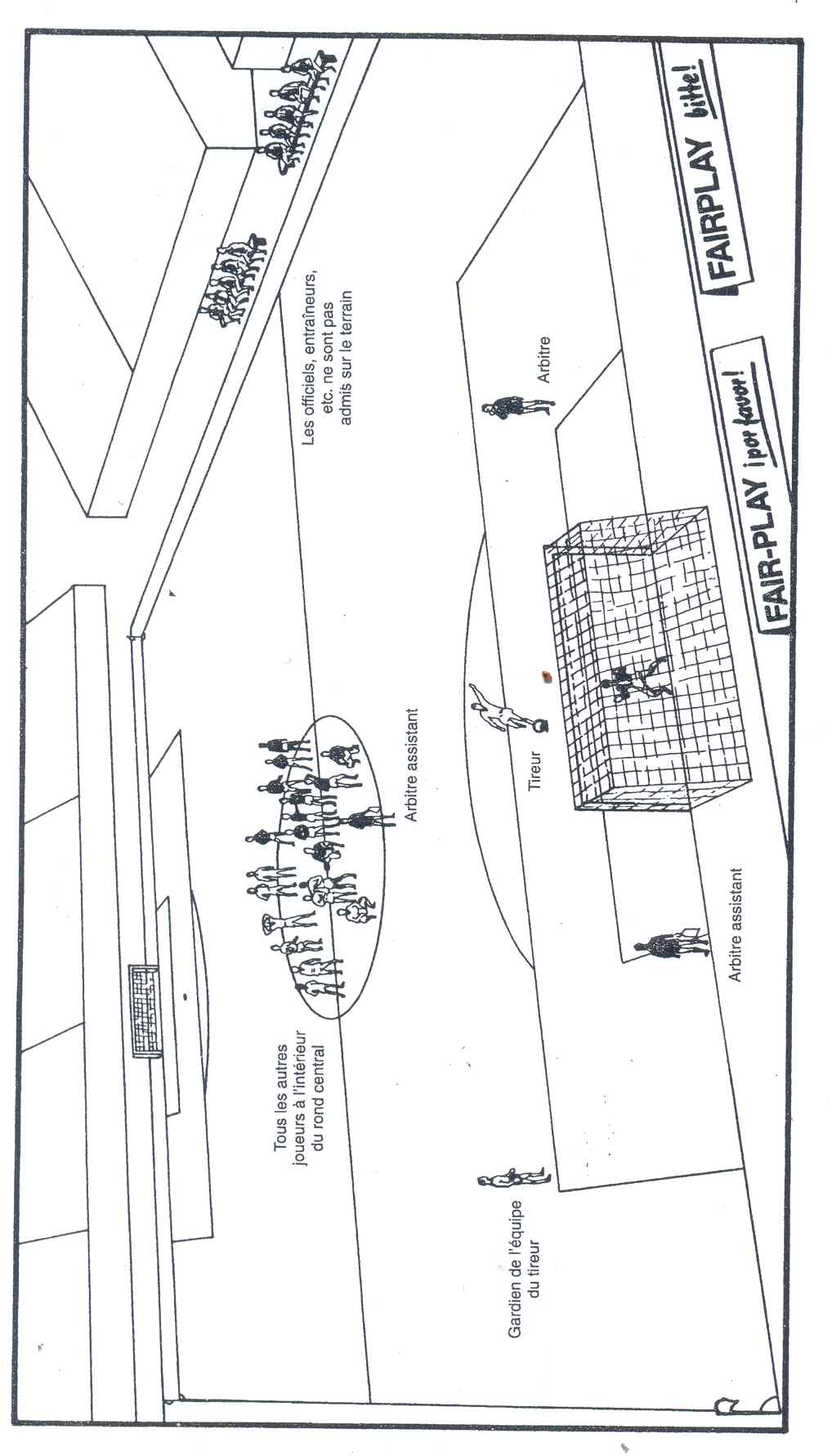 DIRECTION  ADMINISTRATION  ET  FINANCESETAT  DES IMPAYES  A REGLER  AVANT LE 17 MARS 2016R    A    P    P    E    L  COMMISSION DE DISCIPLINE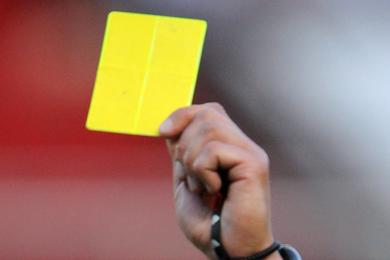 REUNION DU  08-03-2016Membres présents : GUEMDJAL                     Avocat, PrésidentDJOUAMA                       Membre DJOUDER                       Secrétaire  Général Ordre du jour :     Audition  des dirigeants et officiels.Traitement des affaires disciplinaires.Honneur – seniors Reprise Affaire N° 419 :   CSPC / GCB  du 27-02-2016 (S)- AIT-MOUHOUB  Toufik  ( CSPC – LN° 061300 ) – 3MF pour coup à adversaire (exclu) + amende de 1500 DA (Article 110 des RG).- FAID  Lamine  ( GCB – LN° 061254 ) – 3MF pour coup à adversaire (exclu) + amende de 1500 DA (Article 110 des RG). Le reste sans changement.Affaire N° 432 :   AST / CRAB  du 05-03-2016 (S)- HADJARA  Yacine   ( AST – LN° 061281 ) – avertissement (A.J).- AKROUR  Ikhlef  ( CRAB – LN° 061342 ) – avertissement (A.J) Affaire N° 433 :   GCB / USS  du 05-03-2016 (S)- BENACHOUR  Takfarinas  ( USS – LN° 061046 ) – avertissement (A.J).Affaire N° 434 :   ARBB / CSPC  du 05-03-2016 (S)- TABTA  Raced (  CSPC – LN° 061410 ) – avertissement (A.J).- MERNACHE  Abdelaziz  ( ARBB – LN° 061351 ) – 2 ans de suspension ferme pour agression sur officiel (exclu) + amende de 10 000 DA  (Article 116 des RG + note relative à l’aggravation des sanctions).Affaire N° 435 :   JSIO / OSEK du 04-03-2016 (S)- KAABACHE  Anis  ( JSIO – LN° 061202 ) – 4MF pour insultes envers officiel (exclu) + amende de 5000 DA (Article 115 des RG).- MAIZIA  Habib  ( JSIO – LN° 061191 ) – 4MF pour insultes envers officiel (exclu) + amende de 5000 DA (Article 115 des RG).- OUANOUGHI  Sofiane ( OSEK – LN° 061158 ) – avertissement (A.J)- Partie arrêtée à la 49° minute suite à l’effectif amoindri de l’équipe de la JSIO (moins de sept joueurs), la CD décide :- Match perdu par pénalité à l’équipe de la JSIO au profit de celle de l’OSEK sur le score de 5 buts à 0 (score acquis sur le terrain).- Défalcation de 03 points à l’équipe de la JSIO.- Amende de 5000 DA au club JSIO (Article 57 des RG).Affaire N° 436 :   JSB / CRBA  du 05-03-2016 (S)- AZZAG  Djamel  ( JSB – LN° 061424 ) – 01 MF pour cumul d’avertissements (exclu).- MERSEL  Lyès (  JSB – LN° 061175 ) – avertissement (A.J)- MENDIL  Naïm  ( CRBA – LN° 061097 ) – avertissement (A.J)Affaire N° 437 :   SRBT / NCB  du 04-03-2016 (S)- SAHALI  Hani  ( SRBT – LN° 061095 ) – 01 MF pour cumul d’avertissements (exclu).- BENAMARA  Lyazid (  SRBT – LN° 061040 ) – avertissement (A.J)- OULALDJ  Djoudi  ( SRBT – LN° 061033 ) – avertissement (A.J)- OUAZIB  Mahdi ( NCB – LN° 061012 ) – avertissement (A.J)- ADJAL  Koceila ( NCB – LN° 061011 ) – avertissement (A.J).Pré-honneur – seniors Affaire N° 438 :   JSBA / OM  du 05-03-2016 (S)- BENACHOUR  Athmane   ( JSBA – LN° 061538 ) – avertissement (A.J).- FROURA  Bilal ( OM – LN° 061616 ) – avertissement (A.J) Affaire N° 439 :   JSCA / NBT du 04-03-2016 (S)- IDJAAD  Said  ( JSCA – LN° 061524 ) – avertissement (J.D).- MERMOURI  Md-Laid ( JSCA – LN° 061518 ) – avertissement (J.D)- MEHENNI  Khaled ( NBT – LN° 061598 ) – avertissement (A.J)- MOUHOUB  Mahdi ( NBT – LN° 061590 ) – avertissement (A.J)Honneur – U 20Affaire N° 440 :   GCB / USS du 04-03-2016 (U20)- ZAIDI  Allel ( USS – LN° 062036 ) – 01 MF pour cumul d’avertissements (exclu).- ZAIDI  Houssam ( GCB – LN° 062624 ) – avertissement (J.D)	Affaire N° 442 :   SRBT / NCB du 04-03-2016 (U20)- CHEBBI  Mouloud ( SRBT – LN° 063108 ) – 1MF + amende de 1500 DA pour CD.- BECHKOUR  Islam ( SRBT – LN° 063106 ) – avertissement (A.J)- HARKATI  Amine ( SRBT – LN° 063668 ) – avertissement (A.J)- ABDERRAHMANI  Rahim ( SRBT – LN° 063107 ) – avertissement (A.J)- AMAOUCHE  Amine ( NCB – LN° 062062 ) – avertissement (A.J).- GHANEM  Abderaouf  ( NCB – LN° 062054 ) – avertissement (A.J)- RECHRACHE  Lamine ( NCB – LN° 062059 ) – avertissement (A.J)Affaire N° 443 :   SSSA / RCS du 04-03-2016 (U20)- BOUDJEMIL  Brahim ( SSSA – LN° 062156 ) – avertissement (A.J).- CHABANE  Nassim ( SSSA – LN° 062170 ) – avertissement (J.D)- CHEMALI  Farès ( RCS – LN° 062248 ) – avertissement (A.J)- AIT-MESGHAT  Saddek ( RCS – LN° 062244 ) – avertissement (J.D)- BOUNDAOUI  Oualid ( RCS – LN° 062240 ) – avertissement (A.J).Pré-honneur – U 20Affaire N° 444 :   JSBA / OM du 05-03-2016 (U20)- MANA  Billal ( JSBA – LN° 062453 ) – 02 MF pour coup à adversaire (exclu) + amende de 1500 DA (Article 95 des RG).- AROUA  Md-Tahar ( JSBA – LN° 062459 ) – avertissement (J.D)- AMIROUCHE  Hanine ( JSBA – LN° 062444 ) – avertissement (A.J)- HAROUNE  Mourad ( JSBA – LN° 062443 ) - 1MF + amende de 1500 DA pour CD.- BOUBEKEUR  Anis ( OM – LN° 062379 ) - 02 MF pour coup à adversaire (exclu) + amende de 1500 DA (Article 95 des RG).Affaire N° 445 :   JSCA / NBT du 04-03-2016 (U20)- AIT-BRAHAM  Lyès ( JSCA – LN° 062622 ) – avertissement (A.J)- BENFARES  Takfarinas ( JSCA – LN° 062348 ) – avertissement (J.D)- BAKIRI  Youcef ( NBT – LN° 063466 ) – avertissement (J.D)Affaire N° 446 :   BCEK / ASOG du 04-03-2016 (U20)- CHERGUI  Islam ( BCEK – LN° 062071 ) – avertissement (A.J)- AOUCHICHE  Kouceila ( ASOG – LN° 062529 ) – avertissement (A.J)Jeunes – Groupe A Affaire N° 428 :   CSAB / OM du 04-03-2016 (U18)- KHENTOUS  Mohamed ( OM – LN° 063663 ) – avertissement (A.J)Affaire N° 428 :   USAS / CRB du 05-03-2016 (U18)- AISSANI  Habib ( USAS – LN° 063407 ) – avertissement (A.J)- AZOUG  Imad ( USAS – LN° 063404 ) – avertissement (A.J)- BOUCHENOUA  Sid-Ali ( CRB – LN° 063763 ) – 01 MF pour cumul d’avertissements (exclu).- BOUADJIL  Chèrif ( CRB – LN° 063776 ) - 01 MF pour cumul d’avertissements (exclu).- HAMA  Fakir ( CRB – LN° 063774 ) – avertissement (A.J)- AZEGAGH  Nouredine ( Entraîneur  CRB – LN° 069233 ) – 02 MF pour contestation de décision (refoulé) + amende de 1000 DA.********************Jeunes – Groupe B Affaire N° 429 :   ARBB / JSBA du 04-03-2016 (U16)- KAABACHE  Hariz ( ARBB – LN° 067358 ) – avertissement (J.D)- KHELLOUFI  Adel ( JSBA – LN° 065461 ) – avertissement (A.J)Jeunes – Groupe C Affaire N° 429 :   EFACS / SSSA du 05-03-2016 (U16)- AISSAT  Anis ( EFACS – LN° 065882) – 01 MF pour cumul d’avertissements (exclu).- BOUALLAG  Karim ( SSSA – LN° 065263 ) – 01 MF pour cumul d’avertissements (exclu).Affaire N° 430 :   OCA / JSCA du 05-03-2016 (U18)- RAHIL  Syphax ( OCA – LN° 063787 ) – avertissement (A.J)- FAID  Hamza  ( JSCA – LN° 063782 ) – avertissement (A.J).Jeunes – Groupe D Affaire N° 429 :   WAF / USBM du 04-03-2016 (U16)- ROUABAH  Wissine ( WAF – LN° 065103) – 01 MF pour jeu brutal (exclu).- OUDJEHANI  Tahar ( USBM – LN° 065028 ) – 01 MF pour jeu brutal (exclu).DIRECTION ORGANISATION DES COMPETITIONS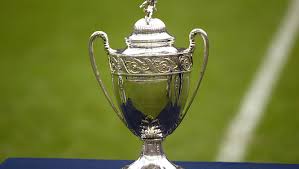 COUPE D’ALGERIE  2016 – 2017                                                                          LA PHASE DE WILAYA DE QUALIFICATION AU                                                                                                TOUR REGIONAL DE LA COUPE D’ALGERIE                                                                                     2016-2017, SE  JOUERA  PENDANT LA  SAISON                                                                    EN COURS, SOIT A LA FIN DES CHAMPIONNATS (MAI 2016).         LES CLUBS QUALIFIES DISPUTERONT LA PHASE REGIONALE A COMPTER DE SEPTEMBRE 2016.           POUR PARTICIPER A CETTE COMPETITION, LES CLUBS INTERESSES DOIVENT FAIRE PARVENIR A LA LIGUE, LEUR BULLETIN DE PARTICIPATION AVANT LA FIN DU MOIS DE MARS, ET CE, POUR PERMETTRE A LA COMMISSION CHARGEE DE L’ORGANISATION DE PRENDRE TOUTES LES DISPOSITIONS UTILES ET NECESSAIRES POUR LA REUSSITE DE CET EVENEMENT.Bulletin à découper-------------------------------------------------------------------------------------------------Club :…………………………………………………BULLETIN  DE  PARTICIPATIONCOUPE  D’ALGERIE  2016-2017(METTRE UNE CROIX DANS LA OU LES CASES CONCERNEES)                                                       Le Président du CSA ou de section,                                                             (Cachet et signature)DIRECTION ORGANISATION DES COMPETITIONSREUNION DU  08-03-2016Membres présents :DJOUAMAA  Mokrane          PrésidentDJOUDER                            Secrétaire GénéralZIANE                                   MembreOrdre du jour :Traitement des affaires litigieuses.Homologation des résultats.CHAMPIONNAT  SENIORS:Affaire N° 74 :   Match  BCEK / ASOG ( S ) du 04-03-2016                        Non déroulement de la rencontre.- Vu la feuille de match.- Vu les pièces jointes au dossier.- Attendu qu’à l’horaire prévu de la rencontre, les équipes des deux clubs étaient présentes sur le terrain- Attendu qu’ayant constaté l’absence de l’ambulance dans les délais requis, l’arbitre a annulé la rencontre.- Vu l’article 21 des RG qui stipule que le club qui reçoit doit obligatoirement s’assurer de la présence d’une ambulance pour toute rencontre de football.           Par ces motifs, la COS décide :Match perdu par pénalité à l’équipe sénior du BCEK au profit de celle de l’ASOG sur le score de 03 buts à 0.Défalcation de 02 points à l’équipe du BCEK.Amende de 10000 DA au club BCEK (Article 21 des RG- Phase retour).RAPPEL DES REGLEMENTS  GENERAUXArticle 21 :Le club qui reçoit doit obligatoirement s’assurer de la présence d’un médecin et d’une ambulance pour toute rencontre de football.Article 50 :Le club qui reçoit est tenu d’obtenir la présence du service d’ordre.CONFORMEMENT AUX DISPOSITIONS DES ARTICLES CITES CI-DESSUS, TOUTE RENCONTRE NON JOUEE POUR ABSENCE  DE MEDECIN, D’AMBULANCE ET DE SERVICE D’ORDRE SERA PERDUE PAR PENALITE EN PLUS DES SANCTIONS PREVUES PAR LES RG POUR LA PHASE RETOUR.DIRECTION ORGANISATION DES COMPETITIONSHONNEUR PROGRAMMATION  23ème     JOURNEEVENDREDI 18 MARS 2016 SAMEDI 19 MARS 2016§§§§§§§§§§§§§§§§§§§§§§§§§§MISE A JOUR  20ème     JOURNEEMARDI 15 MARS 2016 §§§§§§§§§§§§§§§§§§§§§§§§§§PRE-HONNEUR VENDREDI 18 MARS 2016 SAMEDI 19 MARS 2016 §§§§§§§§§§§§§§§§§§§§§§§§§§PROGRAMMATION  DES JEUNESLa programmation des jeunesU16-U18 et U14Pendant les vacances scolairesFera l’objet d’un PV spécialQui sera inséré sur le siteTrès prochainement.DIVISION HONNEURCLASSEMENT 21° JOURNEEDIVISION PRE-HONNEURCLASSEMENT 16° JOURNEEI N S T R U C T I O N SLE TIR DE COUPS DU POINT DE REPARATION(Compétitions de Coupe – pour obtenir un résultat)CLUBAMENDESLICENCESAUTRESTOTALCRB AOKAS11 000.0011 000.00JS BEJAIA20 000.0020 000.00OS EL-KSEUR21 000.0021 000.00GC BEJAIA6 000.006 000.00CS PROTECTION CIVILE13 000.008 400.0021 400.00US SOUMMAM17 500.0017 500.00SS SIDI-AICH12 500.0012 500.00ARB BARBACHA17 500.0017 500.00CRB  SOUK-EL-TENINE3 500.003 500.00NC BEJAIA3 500.003 500.00RC SEDDOUK11 000.0011 000.00JS IGHIL-OUAZOUG51 500.008 400.0059 900.00SRB TAZMALT1 500.008 250.009 750.00AS TAASSAST5 7OO.005 7OO.00WA FELDEN10 000.0010 000.00CRB AIT-R’ZINE8 500.007 650.0016 150.00US AOURIR-J’DIDA50 000.005 100.0055 100.00JSB AMIZOUR2 000.008 250.0010 250.00AS OUED-GHIR1 000.004 950.005 950.00O. MELBOU6 500.006 500.00NB TASKRIOUT2 500.002 500.00JSC AWZELLAGUEN4 000.004 000.00JS TAMRIDJET1 500.001 500.00A BEJAIA1 500.001 500.00ES BENI-MAOUCHE1 500.001 500.00OS TAZMALT15 000.0015 000.00CR BEJAIA4 500.007 800.0012 300.00EL-FLAYE ACS9 500.005 250.0014 750.00CSA BOUKHELIFA45 000.006 750.0051 750.00CSP TAZMALT1 000.001 000.00US AIT-SMAIL10 500.005 400.0015 900.00JS AKBOU30 000.0030 000.00USO AMIZOUR1 500.001 500.00O. FERAOUN96 780.005 400.00102 180.00US BENI MANSOUR6 150.006 150.00RSC AKHENAK5 250.005 250.00JS CHEMINI7 500.007 500.00NRB SEMAOUN7 650.007 650.00IRB BOUHAMZA6 300.006 300.00U 16U 18U 20SENIORSLIEUXRENCONTRESU 20SENIORSOPOW ANNEXEAST / CRBSET11 HBARBACHAARBB / USS10 H 3014 H 30SIDI AICHSSSA / CSPC10 H 3014 H 30 AOKASCRBA / OSEK11 H14 H 30LIEUXRENCONTRESU 20SENIORSOPOW ANNEXEJSIO / RCS11 HOPOW ANNEXEJSB / CRAB13 HBEJAIA BENAL.JSIO / RCS13 HBEJAIA BENAL.AST / CRBSET15 HOPOW ANNEXEJSB / CRAB15 HTAZMALTSRBT / GCB11 H14 HOUED GHIRCRM / NCB11 H14 HLIEUXRENCONTRESU 20SENIORSJSB / SSSA13 H 3015 HLIEUXRENCONTRESU 20SENIORSTAMRIDJETJST / JSBA10 H 3014 H 30TASKRIOUTNBT / CRBAR12 H14 H 30 OUED GHIRASOG / WAF10 H 3014 H 30EXEMPTSBC EL KSEUR --- JSC AWZELAGENBC EL KSEUR --- JSC AWZELAGENBC EL KSEUR --- JSC AWZELAGENLIEUXRENCONTRESU 20SENIORSMELBOUOM / OCA11 H14 H RENCONTRESSENIORSU 20JSIO / OSEK00 – 0501 – 02 JSB / CRBA02 – 0001 – 05 AST / CRAB02 – 0003 – 02 ARBB / CSPC00 – 0103 – 01 CRM / CRBSET01 – 0100 – 01 SSSA / RCS02 – 0202 – 01 GCB / USS01 – 0403 – 03 SRBT / NCB02 – 00 01 – 01 CLAS.CLUBSPTSJGNPBPBCDIF.Obs.01OS El Kseur54211731539+4402RC Seddouk372111463625+11--US Soummam372110742919+1004NC Béjaia352110562924+505SS Sidi Aich3420974249+1506CRB Aokas31219482626+0--SRB Tazmalt 31219482023-308 CRA Barbacha30219391921-309CS Protection Civile25216782528-3--CR Mellala252174102126-511ARB Barbacha 23215881724-712CRB Souk El Tenine22215791528-1313JS Béjaia 212063111522-7--JS Ighil Ouazzoug212174101430-16-0415AS Taassast182153131625-916GC Béjaia152143141837-19RENCONTRESSENIORSU 20JSCA / NBT01 – 0306 – 02 CRBAR / JST01 – 0303 – 00 (P)BCEK / ASOG00 – 03 (P)10 – 02 JSBA / OM02 – 00 02 – 02 WAF / USAJ03 – 00 (P)03 – 00 (P)EXEMPTSOCAOCACLASCLUBSPTSJGNPBPBCDIF.OBS01AS Oued Ghir 321410222714+1302NB Taskriout3014932268+1803JS Tamridjet 27147612211+1104WA Felden 26158252013+705JSB Amizour22146442314+9--O Melbou19154741618-2--BC El Kseur19146171921-208OC Akfadou18145362327-409CRB Ait R’Zine12143381624-810JSC Awzelagen8 151591529-1411US Aourir JdidaFORFAIT  GENERAL FORFAIT  GENERAL FORFAIT  GENERAL FORFAIT  GENERAL FORFAIT  GENERAL FORFAIT  GENERAL FORFAIT  GENERAL FORFAIT  GENERAL FORFAIT  GENERAL 12O FeraounFORFAIT  GENERALFORFAIT  GENERALFORFAIT  GENERALFORFAIT  GENERALFORFAIT  GENERALFORFAIT  GENERALFORFAIT  GENERALFORFAIT  GENERALFORFAIT  GENERAL